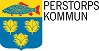 REGLER FÖR ANSÖKAN AV FÖRENINGSBIDRAG FÖR INTEGRATIONSPROJEKTProjektmedel för integrationsprojekt i Perstorps kommun riktas till projekt för asylsökande samt nyanlända med uppehållstillstånd. Projekten ska syfta till att främja integrationen i kommunen.Projekten ska vila på ett tydligt genusperspektiv samt främja jämlikhet och jämställdhet. Projekten ska vara politiskt och religiöst obundna.Krav för ansökan: #	Förening eller organisation som har sitt säte och sin verksamhet i Perstorps kommun#	Projekten kan ske inom enskilda föreningar och organisationer eller i samarbete mellan flera aktörer. Sökta projektmedel kan avse delfinansiering av projekt.# 	Är demokratiskt uppbyggda och inte bedriver partipolitisk eller religiös verksamhet#	Via stadgar kan visa att den är en ideell förening#	Öppna på lika villkor för alla kommuninvånare# 	Är registrerad vid lokala skattemyndigheten som ideell förening#	Projektbeskrivning#	Föreningen/Organisationen ska ha ett plusgirokonto/bankgirokontoProjektmedel kan även beviljas som verksamhetsstöd till olika föreningar eller organisationer som har som deluppgift att stödja nyanlända i olika sammanhang.I ansökan ska finnas en beskrivning av projektet avseende mål, målgrupp, projektansvarig, projektorganisation och projektbudget.Under projekttiden ska det finnas möjlighet för Kultur- och Fritidsförvaltningen att ta del av information som är av betydelse för projektet. Beviljade projekt har redovisningsskyldighet gentemot Perstorps kommun. I redovisningen ska anges den tid som använts, styrkta kostnader, deltagarförteckning samt vad som uppnåtts med projektet.Ansökan om projektmedel skickas till Perstorps kommun, Kultur- och Fritidsförvaltningen. Kommunen äger rätt att återkräva utbetalt bidrag om bidraget inte nyttjats för beviljat ändamål.